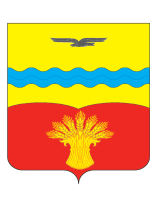 АДМИНИСТРАЦИЯ МУНИЦИПАЛЬНОГО ОБРАЗОВАНИЯ НОВОЮЛАСЕНСКИЙ СЕЛЬСОВЕТКРАСНОГВАРДЕЙСКОГО РАЙОНА ОРЕНБУРГСКОЙ ОБЛАСТИП О С Т А Н О В Л Е Н И Е14.02.2024				 			                                          № 26-пс. Новоюласка        О предоставлении зарегистрированным кандидатам, их доверенным лицам, представителям политических партий, выдвинувших зарегистрированных кандидатов, помещений для проведения агитационных публичных мероприятий в форме собраний при проведении выборов Президента Российской ФедерацииВ соответствии с Федеральными законами от 06 октября 2003 года      №131-ФЗ «Об общих принципах организации местного самоуправления в Российской Федерации», Федеральным законом от 12 июня 2002 года № 67-ФЗ    «Об основных гарантиях избирательных прав и права на участие в референдуме граждан Российской Федерации», Федеральным законом от 10 января 2003 года    № 19-ФЗ «О выборах Президента Российской Федерации», руководствуясь Уставом муниципального образования  Новоюласенский сельсовет Красногвардейский район Оренбургской области:		1. Утвердить перечень помещений, предоставляемых зарегистрированным кандидатам, их доверенным лицам, представителям политических партий, выдвинувших зарегистрированных кандидатов, помещений для проведения агитационных публичных мероприятий в форме собраний при проведении выборов Президента Российской Федерации, согласно приложению № 1.		2. Утвердить порядок предоставления помещений зарегистрированным кандидатам, их доверенным лицам, представителям политических партий, выдвинувших зарегистрированных кандидатов, помещений для проведения агитационных публичных мероприятий в форме собраний при проведении выборов Президента Российской Федерации, согласно приложению № 2.		3. Установить, что настоящее постановление вступает в силу со дня его подписания и подлежит размещению на официальном сайте Новоюласенского сельсовета Красногвардейского района в сети Интернет.		4. Контроль за исполнением настоящего постановления оставляю за собойГлава сельсовета		                         				           С.Н.БисяеваРазослано: в дело, Новоюласенский СДК, ТИК, отделение МВД России по Красногвардейскому району, прокурору района.Приложение № 1к постановлению администрации сельсовета от 14.02.2024 № 26-п Переченьпомещений, предоставляемых зарегистрированным кандидатам, их доверенным лицам, представителям политических партий, выдвинувших зарегистрированных кандидатов, помещений для проведения агитационных публичных мероприятий в форме собраний при проведении выборов Президента Российской ФедерацииПриложение № 2к постановлению администрации сельсовета от 14.02.2024  № 26-п Порядокпредоставления помещений зарегистрированным кандидатам, их доверенным лицам, представителям политических партий, выдвинувших зарегистрированных кандидатов, помещений для проведения агитационных публичных мероприятий в форме собраний при проведении выборов Президента Российской Федерации1. Порядок предоставления помещений зарегистрированным кандидатам, их доверенным лицам, представителям политических партий, выдвинувших зарегистрированных кандидатов, помещений для проведения агитационных публичных мероприятий в форме собраний при проведении выборов Президента Российской Федерации (далее -Порядок) разработан в соответствии с Федеральными законами от 06 октября 2003 года №131-ФЗ «Об общих принципах организации местного самоуправления в Российской Федерации», Федеральным законом от 12 июня 2002 года № 67-ФЗ «Об основных гарантиях избирательных прав и права на участие в референдуме граждан Российской Федерации», Федеральным законом от 10 января 2003 года № 19-ФЗ «О выборах Президента Российской Федерации».2. Для проведения встреч с избирателями предоставляются нежилые помещения, находящиеся в собственности  муниципального образования Новоюласенский сельсовет Красногвардейского района Оренбургской области, включенные в перечень согласно Приложению № 1 к настоящему постановлению, с учетом режима работы организации, являющейся балансодержателем помещения. Предоставление помещений в выходные, нерабочие праздничные дни, а также за пределами режима работы организации,  являющейся балансодержателем помещения, осуществляется по согласованию с данной организацией.3. Помещения предоставляются на безвозмездной основе. Организатор встречи с избирателями, несет ответственность в пределах, установленных законодательством Российской Федерации, за сохранность имущества, находящегося в помещении, в период встречи с избирателями.4. В одном помещении не может проходить более одной встречи с избирателями одновременно, за исключением проведения двумя и более  зарегистрированными кандидатами, их доверенными лицами, представителями политических партий, выдвинувших зарегистрированных кандидатов, по их обращению совместной встречи с избирателями.5. В целях обеспечения своевременной подготовки помещения для проведения встречи с избирателями помещение предоставляется на основании письменного обращения (заявления) согласно приложению к настоящему Порядку, поданному в администрацию  муниципального образования Новоюласенский сельсовет Красногвардейского района Оренбургской области в срок не ранее десяти и не позднее трех рабочих дней до дня проведения встречи.6. В случае направления нескольких обращений о проведении встреч с избирателями в одном помещении в одно и то же время, за исключением проведения совместной встречи с избирателями, очередность использования этого помещения определяется исходя из времени получения администрацией  муниципального образования Новоюласенский сельсовет Красногвардейского района Оренбургской области соответствующих обращений.7. Поступающие в  администрацию  муниципального образования Новоюласенский сельсовет Красногвардейского района Оренбургской области обращения подлежат регистрации с указанием даты и времени.8.  Администрация  муниципального образования Новоюласенский сельсовет Красногвардейского района Оренбургской области организует работу по предоставлению запрашиваемого помещения, либо не позднее суток до запланированной даты проведения встречи с избирателями предлагает другое помещение.9.  Администрация  муниципального образования Новоюласенский сельсовет Красногвардейского района Оренбургской области в течение трех дней после поступления обращения организует выполнение балансодержателем помещения работ, необходимых для проведения встречи с избирателями, предусматривающих в том числе уборку помещения, освещение внутри помещения. Администрация  муниципального образования Красногвардейский район Новоюласенский сельсовет Красногвардейского района Оренбургской области информирует отделение МВД России по Красногвардейскому району о предстоящей встрече с избирателями с указанием даты, места, времени встречи и предполагаемого числа участников.Приложениек Порядку предоставления помещенийзарегистрированным кандидатам,их доверенным лицам, представителям политических партий, выдвинувших зарегистрированных кандидатов,помещений для проведения агитационных публичных мероприятий в форме собраний при проведении выборов Президента Российской Федерации __________________________________(наименование администрации) собственника, владельца помещенияот ________________________________(Ф.И.О.)Заявление о предоставлении помещениядля проведения встречи с избирателямиВ соответствии с Федеральным законом от 06 октября 2003 года № 131-ФЗ «Об общих принципах организации местного самоуправления в Российской        Федерации» прошу предоставить помещение по адресу: ____________________________________________________________________________________________________________________________________(место проведения встречи)для проведения  публичного мероприятия в форме собрания, встречи с избирателями, которое планируется «___» ___________ 20__ года в ____________________,                                                                                 (время начала проведения встречи)продолжительностью _______________________________________________.(продолжительность встречи)Примерное число участников: _______________________________________.Ответственный за проведение мероприятия (встречи) ____________________,                                                                                         (Ф.И.О., статус)контактный телефон __________________________________________.Дата подачи заявки: _________________________  __________________	____________________  (подпись)                       (расшифровка подписи)«____»_________20__ год№Перечень помещений (мест)   Адрес места нахождения помещения1Новоюласенский сельский Дом культурыс. Новоюласка, ул. Дружбы, д. № 7